VÆRKSTEDET I TØNDERREGION SØNDERJYLLAND APV D. 9/6 2020 Oversigt og handleplaner er udarbejdet på baggrund af de APVskemaer alle afdelinger har udfyldt. APVen er suppleret med en gennemgang af alle afdelinger RISIKOVURDERINGKONSEKVENS (K) skadens alvorlighedKONSEKVENS (K) skadens alvorlighedKONSEKVENS (K) skadens alvorlighedKONSEKVENS (K) skadens alvorlighedKONSEKVENS (K) skadens alvorlighedKONSEKVENS (K) skadens alvorlighedRISIKOVURDERINGRISIKOVURDERINGRISIKOVURDERINGRISIKOVURDERING1 Ingen / minimal skade1 Ingen / minimal skade1 Ingen / minimal skade2Mærkbar skade2Mærkbar skade3Alvorlig skadeSANDSYNLIGHED (S) for at komme til skadeSANDSYNLIGHED (S) for at komme til skade1LILLESANDSYNLIGHED1LILLESANDSYNLIGHED1Helt ubetydelig risiko1Helt ubetydelig risiko1Helt ubetydelig risiko2Ubetydelig risiko2Ubetydelig risiko3Moderat risikoSANDSYNLIGHED (S) for at komme til skadeSANDSYNLIGHED (S) for at komme til skade2 MELLEMSANDSYNLIGHED2 MELLEMSANDSYNLIGHED2Ubetydelig risiko2Ubetydelig risiko2Ubetydelig risiko4Moderat risiko4Moderat risiko6Betydelig risikoSANDSYNLIGHED (S) for at komme til skadeSANDSYNLIGHED (S) for at komme til skade3STORSANDSYNLIGHED3STORSANDSYNLIGHED3Moderat risiko3Moderat risiko3Moderat risiko6Betydelig risiko6Betydelig risiko9Ekstrem risikoSANDSYNLIGHEDSANDSYNLIGHEDSANDSYNLIGHEDFORKLARINGFORKLARINGKONSEKVENSKONSEKVENSKONSEKVENSFORKLARINGFORKLARING1LILLE SANDSYNLIGHEDLILLE SANDSYNLIGHEDDer vil stort set ikke kunne ske tilskadekomstDer vil stort set ikke kunne ske tilskadekomst1INGEN/ MINIMAL SKADEINGEN/ MINIMAL SKADEOverfladiske skrammer, mindre sår, øjenirritation, hovedpine, oplevelse af stress, oplever sig lettere krænket Overfladiske skrammer, mindre sår, øjenirritation, hovedpine, oplevelse af stress, oplever sig lettere krænket 2MELLEM SANDSYNLIGHEDMELLEM SANDSYNLIGHEDUnder de givne omstændigheder er det meget lidt sandsynligt at der kan ske tilskadekomstUnder de givne omstændigheder er det meget lidt sandsynligt at der kan ske tilskadekomst2MÆRKBAR SKADEMÆRKBAR SKADEFlænger, mindre forbrændinger, hjernerystelse, mindre brud, døvhed, hudsygdomme, astma, stress, psykisk træthed, begyndende lavt selvværd Flænger, mindre forbrændinger, hjernerystelse, mindre brud, døvhed, hudsygdomme, astma, stress, psykisk træthed, begyndende lavt selvværd 3STOR SANDSYNLIGHEDSTOR SANDSYNLIGHEDUnder de givne omstændigheder vil der kunne ske en tilskadekomstUnder de givne omstændigheder vil der kunne ske en tilskadekomst3ALVORLIG SKADEALVORLIG SKADEDød, amputation, større brud, svær forgiftning, livsfarlige skader, arbejdsbetinget livstruende sygdomme, akutte dødelige sygdomme, tab af selvværd  Død, amputation, større brud, svær forgiftning, livsfarlige skader, arbejdsbetinget livstruende sygdomme, akutte dødelige sygdomme, tab af selvværd  ARBEJDSMILJØPROBLEMEGENINDSATSENLØSES SÅDANLØSES SÅDANRISIKOVURDERINGANSVARLIG for opgavenSKAL VÆRE LØST Medarbejdernes APV skemaerDe forhold som medarbejderne har påtalt i de udfyldte APV skemaer er indarbejdet i denne oversigtDe forhold som medarbejderne har påtalt i de udfyldte APV skemaer er indarbejdet i denne oversigtLogbøger over lovpligtige kørekort og truckcertifikaterDer skal føres logbøger over de kørekort og truckcertifikater, som de ansatte skal være i besiddelse af i arbejdstiden for lovligt at kunne føre de køretøjer der anvendes til tjenestekørsel.Truckcertifikater afleveres til lederen, der opbevarer dem under ansættelsen.Ansatte, der er indblandet i ulykker, og ikke har det lovpligtige kørekort, har ingen forsikringsmæssig dækning.Ydermere er arbejdsgiveren ansvarlig, når de ansatte udfører opgaver de ikke er berettiget til.Der skal føres logbøger over de kørekort og truckcertifikater, som de ansatte skal være i besiddelse af i arbejdstiden for lovligt at kunne føre de køretøjer der anvendes til tjenestekørsel.Truckcertifikater afleveres til lederen, der opbevarer dem under ansættelsen.Ansatte, der er indblandet i ulykker, og ikke har det lovpligtige kørekort, har ingen forsikringsmæssig dækning.Ydermere er arbejdsgiveren ansvarlig, når de ansatte udfører opgaver de ikke er berettiget til.4Lokal lederArbejdsmiljørunderingerDer gennemføres fremover systematiske runderinger, hvor arbejdsmiljøet tjeckes af (er en del af arbejdsgiverens kontrolforpligtigelse) Der gennemføres fremover systematiske runderinger, hvor arbejdsmiljøet tjeckes af (er en del af arbejdsgiverens kontrolforpligtigelse) 4Lokal lederSærlige instruktionerDanske Stenhuggerier har lavet et sæt særlige instruktioner i arbejdsmiljøforhold.De gennemgås med alle ansatte i afdelingen og alle ansatte skriver under på, at de er gennemgået med dem på forsiden.Er i vores Digitale Arbejdsmiljøhåndbog www.miljohuset.dk/arbejdsmiljoinstruktioner/ Danske Stenhuggerier har lavet et sæt særlige instruktioner i arbejdsmiljøforhold.De gennemgås med alle ansatte i afdelingen og alle ansatte skriver under på, at de er gennemgået med dem på forsiden.Er i vores Digitale Arbejdsmiljøhåndbog www.miljohuset.dk/arbejdsmiljoinstruktioner/ 4Lokal lederBeredskabsplan psykisk førstehjælp Danske Stenhuggerier har lavet en beredskabsplan for psykiske førstehjælp, der træder i kraft ved alvorlige arbejdsulykker eller andre traumatiske ting som ansatte kan komme ud for eller være vidne til.Er i vores Digitale Arbejdsmiljøhåndbog www.miljohuset.dk/psykisk-arbejdsmiljo/ Danske Stenhuggerier har lavet en beredskabsplan for psykiske førstehjælp, der træder i kraft ved alvorlige arbejdsulykker eller andre traumatiske ting som ansatte kan komme ud for eller være vidne til.Er i vores Digitale Arbejdsmiljøhåndbog www.miljohuset.dk/psykisk-arbejdsmiljo/ 6Lokal lederRygepolitik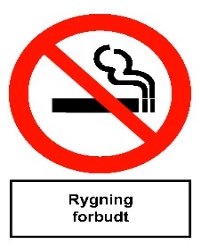 Hos Danske Stenhuggerier må der (lovområde) ikke ryges overalt indendørs eller i vores køretøjer.Reglen gælder også E-cigaretter.Overtrædelse medfører en samtale.Er i vores Digitale Arbejdsmiljøhåndbog www.miljohuset.dk/politikker-og-beredskabsplaner2/ Hos Danske Stenhuggerier må der (lovområde) ikke ryges overalt indendørs eller i vores køretøjer.Reglen gælder også E-cigaretter.Overtrædelse medfører en samtale.Er i vores Digitale Arbejdsmiljøhåndbog www.miljohuset.dk/politikker-og-beredskabsplaner2/ Påbuds og bødeområdeLokal lederTekniske hjælpemidler, stiger og elledninger skal have internt årligt eftersyn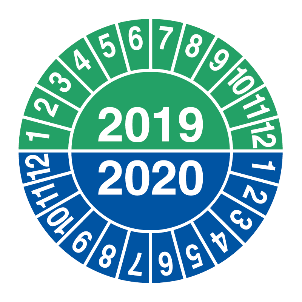 Miljøhuset har i forbindelse med runderingen tjecket alle de fremviste hjælpemidler (småmaskiner, stiger og ledninger). De er blevet mærket med Miljøhusets årlige godkendelsesmærke og skal godkendes igen om 1 år.Tekniske hjælpemidler med hydraulik, hejs eller spil (porte, maskiner med hydrauliske bremser, treben, taljer osv) skal efterses af en særlig sagkyndig (fx en lokal mekaniker). Kvitteringer for eftersyn opbevares af lederen.Miljøhuset har i forbindelse med runderingen tjecket alle de fremviste hjælpemidler (småmaskiner, stiger og ledninger). De er blevet mærket med Miljøhusets årlige godkendelsesmærke og skal godkendes igen om 1 år.Tekniske hjælpemidler med hydraulik, hejs eller spil (porte, maskiner med hydrauliske bremser, treben, taljer osv) skal efterses af en særlig sagkyndig (fx en lokal mekaniker). Kvitteringer for eftersyn opbevares af lederen.3Lokal lederBrugsanvisninger på alle maskiner skal samles sammenBrugsanvisninger på samtlige maskiner og tekniske hjælpemidler samles sammen og opbevares tilgængeligt for de ansatteBrugsanvisninger på samtlige maskiner og tekniske hjælpemidler samles sammen og opbevares tilgængeligt for de ansatte1Lokal lederFaremærkede produkterDe produkter, der har orange faremærker fjernes helt fra arbejdspladsen.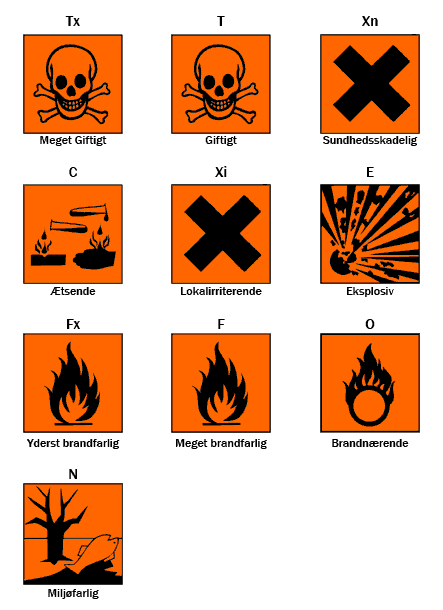 Det er kun produkter med nedenstående faremærker der er lovlige efter 1/1 2018.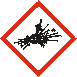 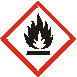 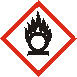 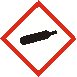 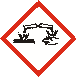 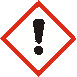 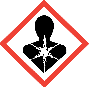 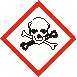 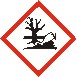 Det er kun produkter med nedenstående faremærker der er lovlige efter 1/1 2018.Påbuds og bødeområdeLokal lederFaremærkede produkter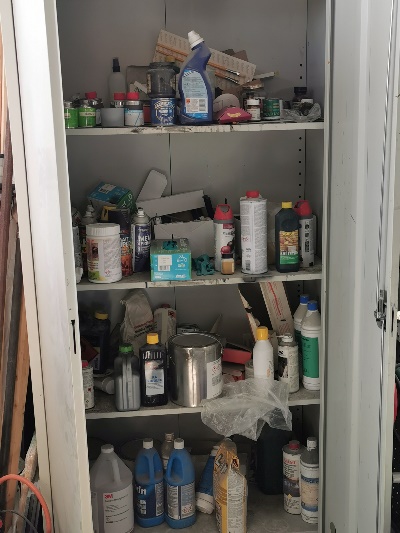 Danske Stenhuggerier har lavet en særlig kemiapv hvor der er en liste over de faremærkede produkter, der er tilladte hos os.Listen kan du finde i vores håndbog: www.miljohuset.dk/datablade-vaerksteder/ALLE steder hvor der er faremærkede produkter skal de gennemgås og de, der ikke er på vores liste skal fjernes.Alle sikkerhedsdatablade finder du også påhttps://www.miljohuset.dk/datablade-vaerksteder/Databladene skal altid være kendt og læst af brugerenDanske Stenhuggerier har lavet en særlig kemiapv hvor der er en liste over de faremærkede produkter, der er tilladte hos os.Listen kan du finde i vores håndbog: www.miljohuset.dk/datablade-vaerksteder/ALLE steder hvor der er faremærkede produkter skal de gennemgås og de, der ikke er på vores liste skal fjernes.Alle sikkerhedsdatablade finder du også påhttps://www.miljohuset.dk/datablade-vaerksteder/Databladene skal altid være kendt og læst af brugerenØjenskyl til kemi 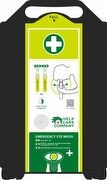 Når der bruges produkter, der er faremærket med  skal der være tilstrækkelig øjenskyl til rådighed, så der både er til førstehjælp og i perioden inden en evt lægehjælp eller skadestue kan overtage skylningen. Øjenskyl skal placeres der hvor der er risiko for at få noget I øjnene. Hvis der bruges af øjenskylleflaskerne, skal der bestilles en ny, så der i hver boks altid er 2 helt nye.Når der bruges produkter, der er faremærket med  skal der være tilstrækkelig øjenskyl til rådighed, så der både er til førstehjælp og i perioden inden en evt lægehjælp eller skadestue kan overtage skylningen. Øjenskyl skal placeres der hvor der er risiko for at få noget I øjnene. Hvis der bruges af øjenskylleflaskerne, skal der bestilles en ny, så der i hver boks altid er 2 helt nye.9Lokal lederØjenskyl til støv 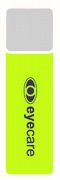 Ved alle øjenskyllestationer er der også en sprayflaske hvis der kommer støv i øjnene.Denne spray kan også bruges til sårrens.Hvis der bruges af den bestilles en ny hos din leder.Ved alle øjenskyllestationer er der også en sprayflaske hvis der kommer støv i øjnene.Denne spray kan også bruges til sårrens.Hvis der bruges af den bestilles en ny hos din leder.9Lokal lederSikkerhedssko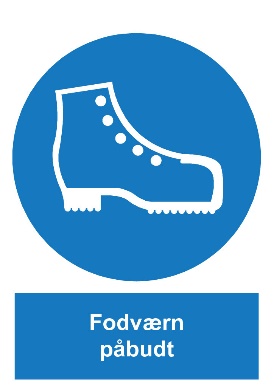 Hvor der håndteres sten og andre tunge ting, der kan lave skader på fødder, skal der bæres sikkerhedsskoHvor der håndteres sten og andre tunge ting, der kan lave skader på fødder, skal der bæres sikkerhedssko6Lokal leder Støjende maskiner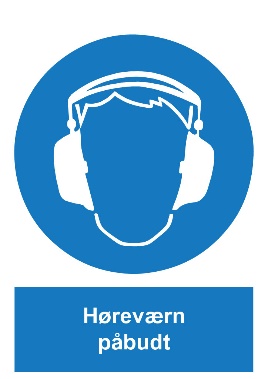 Ved arbejde med støjende maskiner skal der bæres høreværnVed arbejde med støjende maskiner skal der bæres høreværn4Lokal lederSikkerhedsbriller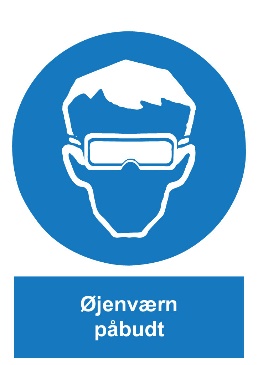 Hvor der skæres med vinkelsliber eller hvor der arbejdes, så støv, gnister m.v. kan springe op i øjnene, skal der bæres sikkerhedsbriller under arbejdetHvor der skæres med vinkelsliber eller hvor der arbejdes, så støv, gnister m.v. kan springe op i øjnene, skal der bæres sikkerhedsbriller under arbejdet4Lokal LederStøv og sandkorn i rummet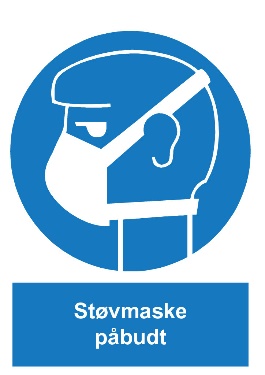 I de værksteder hvor der er sandkorn og støv i luften skal der bæres ansigtsmaske type P2I de værksteder hvor der er sandkorn og støv i luften skal der bæres ansigtsmaske type P24Lokal LederLøftestropper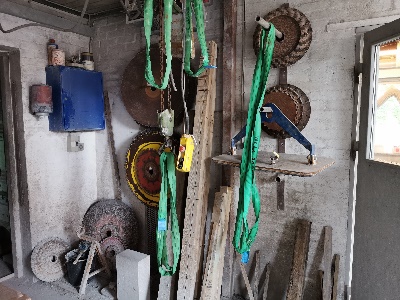 Løftestropper med begyndende revner skal smides ud og der skal skaffes nye efterbehovLøftestropper med begyndende revner skal smides ud og der skal skaffes nye efterbehov6Lokal leder1/8 2020Gasslanger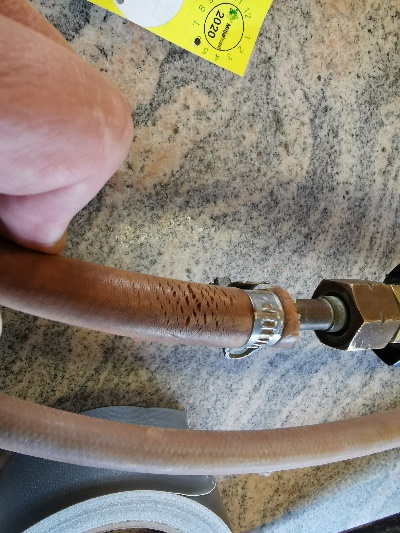 Gasslangerne tjeckes i forbindelse med brug.Er der revner i (normalt de hvor slangen er monteret til regulatoren og til brænderen), skal den skiftes – eller det dårlige stykke skæres af og spændebånd monteres tilbage. Gasslangerne tjeckes i forbindelse med brug.Er der revner i (normalt de hvor slangen er monteret til regulatoren og til brænderen), skal den skiftes – eller det dårlige stykke skæres af og spændebånd monteres tilbage. 6Alle og Lokal leder1/8 2020Gasbrænderen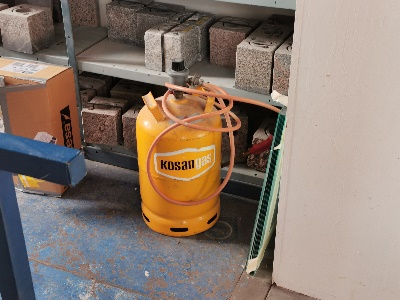 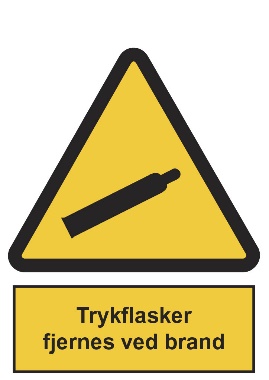 Gasbrænderen skal have en fast plads så tæt på en port til det fri som muligt. Her skal den placeres når værkstedet forlades til fyraften.Porten skal have et gult skilt udvendig ”gasflasker fjerne ved brand”.Regulatoren afmonteres efter hvert brug.Gule gasflasker udfases og udskiftes til letvægtsmodeller.Gasbrænderen skal have en fast plads så tæt på en port til det fri som muligt. Her skal den placeres når værkstedet forlades til fyraften.Porten skal have et gult skilt udvendig ”gasflasker fjerne ved brand”.Regulatoren afmonteres efter hvert brug.Gule gasflasker udfases og udskiftes til letvægtsmodeller.6Alle og Lokal leder1/8 2020Gas og iltflasker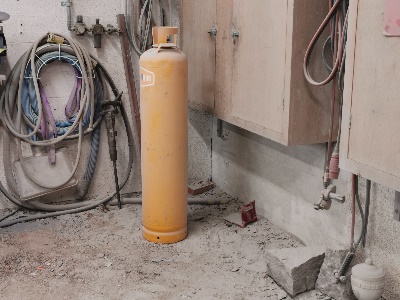 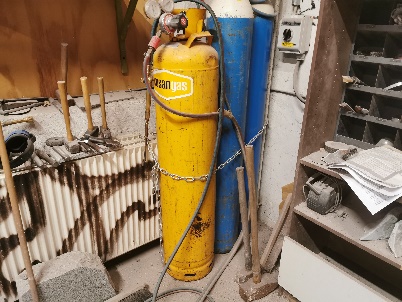 De store gas og iltflasker skal altid fastgøres til en væg til fyraften, så de ikke kan vælte. 6Alle og Lokal leder1/8 2020Børster på sandblæseren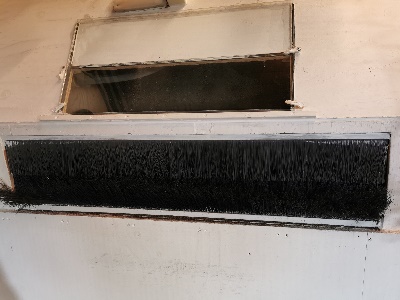 Sørg altid for, at børsterne er ”tætte”, så der ikke kommer støv ud i lokalet.Hav altid en ekstra børste klarSørg altid for, at børsterne er ”tætte”, så der ikke kommer støv ud i lokalet.Hav altid en ekstra børste klar6Alle og Lokal leder1/8 2020Bænkslibere mangler skærm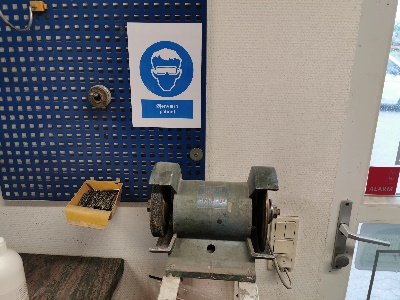 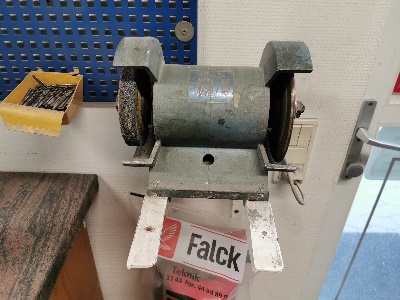 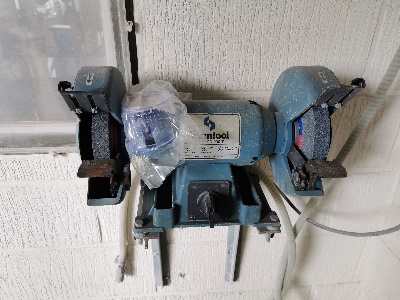 Bænksliberen mangler sine skærme. Det udgør en risiko for at få slibestøv og gnister i øjnene.Over bænksliberen hænges et skilt ”høreværn påbudt” og et par sikkerhedsbrillerBænksliberen mangler sine skærme. Det udgør en risiko for at få slibestøv og gnister i øjnene.Over bænksliberen hænges et skilt ”høreværn påbudt” og et par sikkerhedsbriller6Alle og Lokal leder1/8 2020Ledninger gøres lovlige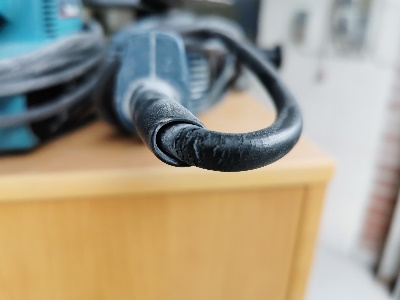 Den viste ledning er defekt med revnerAlle ledninger gennemgås for lovlige stik hvor stikket ikke kan skilles på midten og der er en kappe rundt om ledningen.Hvis der er revner eller synlige inderledninger, skal de kasseresDen viste ledning er defekt med revnerAlle ledninger gennemgås for lovlige stik hvor stikket ikke kan skilles på midten og der er en kappe rundt om ledningen.Hvis der er revner eller synlige inderledninger, skal de kasseres6Alle og Lokal leder1/8 2020